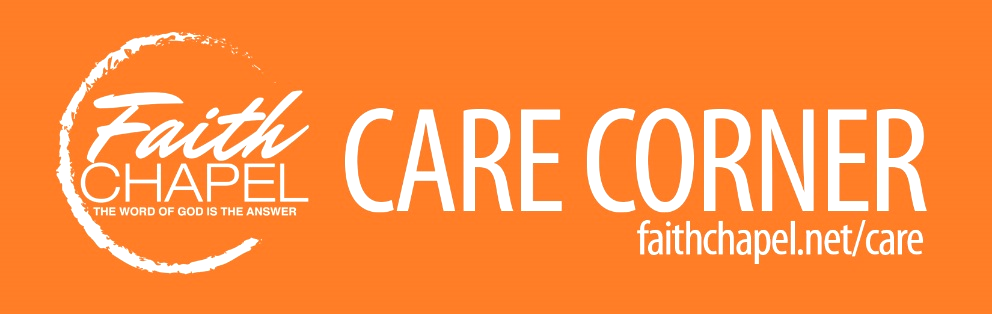 Sunday, October 13, 2019 To report life events, request ministerial support or inquire about Care Services, contact Care@faithchapel.net or 1-844-744-CARE or www.faithchapel.net/care.BEREAVEMENT (S)Mrs. Mary Belton, spouse of Perry BeltonMs. Willie Bell, Grandmother of Christopher BellRev.  Clarence Long, spouse of member Jessie Long, father of member Bonita (Tony) PattersonMs. Beulah McKinney, Grandmother of member Lauren (Joseph) ThomasHOSPITALIZATION (S)Mrs. Grace Terry, wife of member Curtis Terry, mother of member, Cortland TerryRECUPERPATION (S) and EXTENDED CARE Mrs. Barbara MurphyMs. Mary Buford